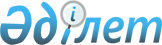 О создании Республиканского государственного казенного предприятия "Центр олимпийской подготовки по современному пятиборью и водным видам спорта" Агентства Республики Казахстан по делам спорта и физической культурыПостановление Правительства Республики Казахстан от 9 апреля 2012 года № 435

      В соответствии со статьей 133 Закона Республики Казахстан от 1 марта 2011 года «О государственном имуществе» Правительство Республики Казахстан ПОСТАНОВЛЯЕТ:



      1. Создать Республиканское государственное казенное предприятие «Центр олимпийской подготовки по современному пятиборью и водным видам спорта» Агентства Республики Казахстан по делам спорта и физической культуры (далее - предприятие).



      2. Определить:



      1) уполномоченным органом соответствующей отрасли в отношении предприятия Агентство Республики Казахстан по делам спорта и физической культуры;



      2) основным предметом деятельности предприятия - осуществление деятельности в области спорта.



      3. Агентству Республики Казахстан по делам спорта и физической культуры в установленном законодательством порядке обеспечить:



      1) представление на утверждение в Комитет государственного имущества и приватизации Министерства финансов Республики Казахстан Устава предприятия;



      2) государственную регистрацию предприятия в органах юстиции;



      3) принятие иных мер по реализации настоящего постановления.



      4. Утвердить прилагаемые изменения и дополнения, которые вносятся в некоторые решения Правительства Республики Казахстан.



      5. Настоящее постановление вводится в действие со дня подписания.      Премьер-Министр

      Республики Казахстан                       К. Масимов

Утверждены               

постановлением Правительства     

Республики Казахстан        

от 9 апреля 2012 года № 435      

Изменения и дополнения, которые вносятся в некоторые решения

Правительства Республики Казахстан

      1. Утратил силу постановлением Правительства РК от 05.08.2013 № 796.



      2. Утратил силу постановлением Правительства РК от 28.08.2015 № 683.



      3. Утратил силу постановлением Правительства РК от 23.09.2014 № 1003.
					© 2012. РГП на ПХВ «Институт законодательства и правовой информации Республики Казахстан» Министерства юстиции Республики Казахстан
				